SundayMondayTuesdayWednesdayThursdayFridaySaturday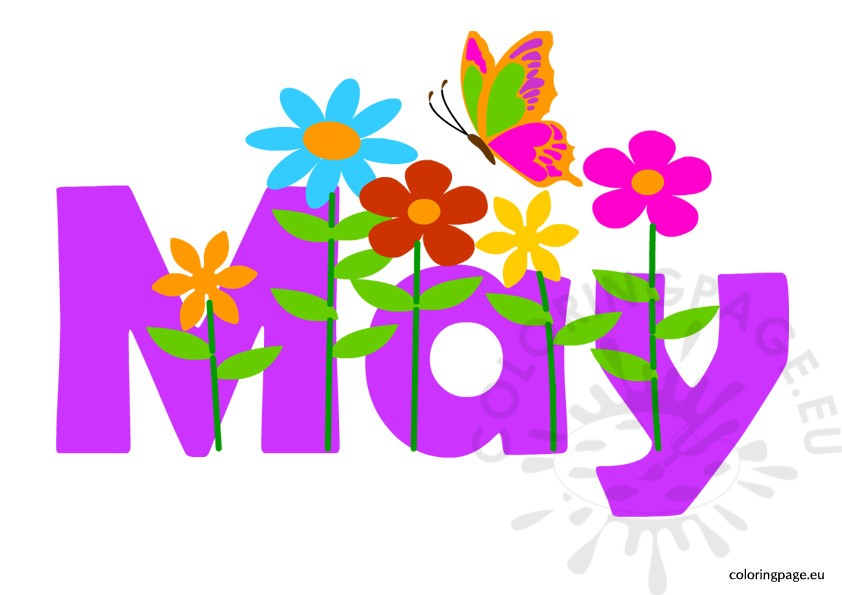 1CornmealMuffinsRed Lentil & Sausage Stew with Buns2CheeriosBananasBaked Chicken with Greek Salad3 Hear & StrokeShreddiesBananasRoast Beef Sandwiches & Greek SaladRodeo Weekend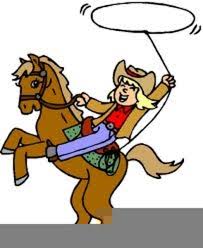 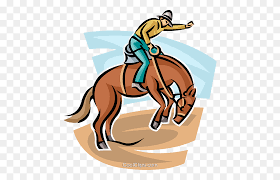 6Rice KrispiesMuffinsChicken Stir-Fry & Rice7 K-5 Traditional CraftOatmealOrangesSoup & Buns8 Big Little Science CheeriosGranola BarsTurkey & Cheese Sandwiches with Carrots9ShreddiesOrangesHashbrown Casserole with Buns10 Mother’s Day LunchRice KrispiesOrangesBreakfast for Lunch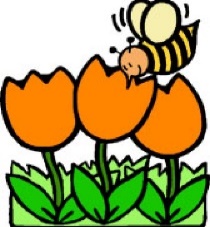 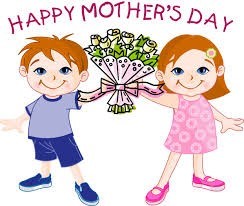 13 Anti-BullyingCheeriosApplesauceBurritos 14 K-3 Blackwell DairyToastGranola BarsHam & Cheese Sandwiches 15CornmealFruit CupsStuffed Pepper Casserole & Buns16 YPC & Firehall ShreddiesGranola BarsLunch Provided17Pro-DNo School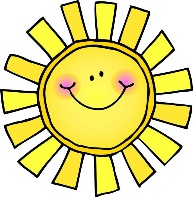 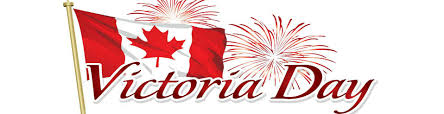 20Victoria DayNo School21 QHS K Orientation ToastMuffinsChicken Quesadillas22Rice KrispiesApplesChicken Noodle Soup & Buns23 Eurika K-1OatmealApplesTurkey Sandwiches & Cherry Tomatoes24 Rattlin’ RambleAssorted CerealApplesHot Dogs and Fruit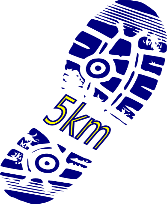 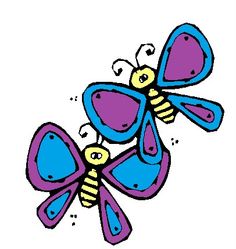 27 Eurika 2-7Cream of WheatFruit CupsPasta & Sauce with Garlic Toast28 Organ Jack Picnic & PictographsCheeriosGranola BarsTo Be Decided29OatmealBananasHamburger Soup & Buns30 Tree PlantingShreddiesBananasBaked Chicken with Rice & Veggies31Rice KrispiesBananasChili & Buns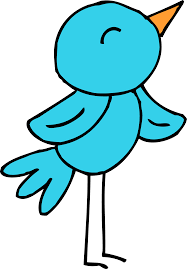 